DEPARTMENT OF ENGLISH LINGUISTICS & LITERATURE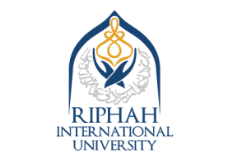 FACULTY OF SOCIAL SCIENCES & HUMANITIESRIPHAH INTERNATIONAL UNIVERSITY ISLAMABADSupervisors’ ListMPhil English LinguisticsSr NoName Area of Interest1Dr. Muhammad ShabanApplication of  Linguistics2Dr. Shamim AliLanguage theories,CDA,Translation studies,Gender studies,Semantics, Pragmatics, SouthAsian Studies, Literature and Film Studies, Sociolinguistics3Dr. Awais Bin WasiAmerican literature, Presentation and Communication Skills, Islam and Modern Western Thought, Philosophy, South Asian literature, Discourse4Dr. Muhammad Abdullah BaigApplied Linguistics, Translation Studies, ELT, CDA, Gender Studies, Pragmatics5Dr. Samina NadeemLanguage theories, Flipped classroom, Outcome based education6Dr. Asra IrshadPragmatics, Second Language Acquisition, ELT, Sociolinguistics7Ms. Raheela NazApplied Linguistics, Language Policy and Planning (LPP), ELT, Mobile Assisted Language Learning (MALL), Second Language Acquisition (SLA), Sociolinguistics8Mr. Hamed Hussain ShahTranslation Studies, Applied Linguistics, Sociolinguistics 9Mr. Farooq AhmedPost-colonial studies, Post 9/11 Fiction 